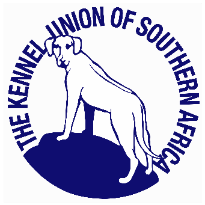 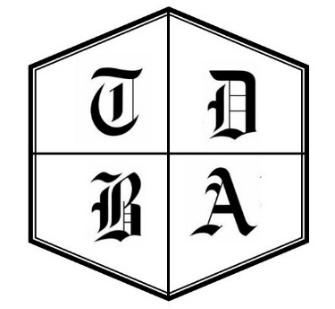 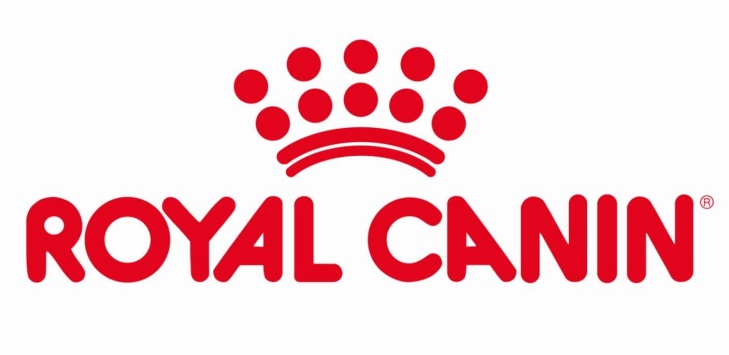 TOY DOG BREEDERS’ ASSOCIATION(Org 703)TOY DOG BREEDERS’ ASSOCIATION(Org 703)TOY DOG BREEDERS’ ASSOCIATION(Org 703)CHAMPIONSHIP SHOW 2022CHAMPIONSHIP SHOW 2022CHAMPIONSHIP SHOW 2022Judge:Glenda de TarantoRing steward:Randolf de TarantoDate:9 April 2022Time:10h00Venue:Goldfields Kennel Club, Toy RingEntry fee:Members R140.00 (breed), Non-Members R150.00 (breed), Baby Puppy Challenge (R100), Annual membership R50.00The latest KUSA entry form must be used.No RAF/ TAF entries will be accepted.Puppies under 4 months are not eligible to compete.Entries to:TDBA.ToyDogBreedersAssociation@gmail.comClosing date:2 April 2022Banking details:NEW BANK ACCOUNTABSA 4102926328 Branch code: 632005Please include R30 extra if you are making a cash deposit to cover bank chargesShow manager:Heidi Rolfes (Chairman)Nearest Vet:Bedfordview Veterinary Hospital 011 616-4088Enquiries to the Secretary:Sandra Claassen 082 561-3615 (Secretary)All exhibitors entered in the show will receive a digital catalogue on the morning of the show by emailClasses in order:Minor Puppy (6-9 m), Puppy (9-12 m), Junior (12-18 m), Graduate (18-24 m), SA Bred, Veteran, Open and ChampionChallenges in order:Best Baby Puppy Challenge, Best in Show, Best Puppy in Show, Best Junior in Show, Best Veteran in ShowGeneral:All exhibitors/Handlers are personally responsible for the control of their dogs and shall be personally liable for any claims which may be made in respect of injury which may arise or be caused by their dogsAll exhibitors, handlers and owners are advised that they and any exhibit entered in this event may be photographed for, by or on behalf of TDBA for use and possible publicationThis show is held under the Rules & Regulations of the Kennel Union of Southern AfricaBitches in Season will be permitted. The mating of Bitches within the precincts of the Show is forbiddenExhibits to be on leads at all times unless otherwise instructed by the JudgeThe Committee reserves the right to appoint a new judge should the contracted judge be unable to officiateNo animal other than an exhibit entered for competition or exhibition shall be allowed on the grounds, with  the exception of registered guide dogsConditions attracting immediate disqualification are set out in Schedule 3, Regulations 7 & 31COVID-19 Protocols & Procedures will be observed at this eventA maximum of 2000 people will be allowed at the venue at any one time if held outdoors, or 750 attendees if held indoors.All persons attending this event must wear a reusable cloth or sponge face mask, or a disposable surgical mask, except when running while handling a dog in competition. Face shields only are not legal. Any person not wearing a mask will be requested to leave the venue.All attendees must observe social distancing and, whenever feasible, maintain a distance of at least 1.5 metres between themselves and others with whom they don’t cohabit.Sanitiser will be available at the Organisers’ Office, on all Judges’ tables, at ring entrances and in the toilet areas.Please note that by entering and/or attending this event, participants are agreeing to comply with any instructions issued by the COVID-19 Compliance Officers, and that the organisers have the right to request any person who refuses to comply with a request or instruction to leave the venue. Any person found to be non-compliant may also be liable for disciplinary action under Schedule 1 of the KUSA Constitution.The above Protocols and Procedures are subject to immediate change in the event of either the Alert Level, or the Government Regulations pertaining to COVID-19, being varied prior to this event.THE COVID-19 COMPLIANCE OFFICERS AT THIS EVENT ARE:COVID-19 Compliance Officer: HEIDI ROLFES, (073) 288-0757 & KUSA MEMBERSHIP NUMBER 88905Deputy COVID-19 Compliance Officer: PAM BROWN, (082) 925-1595 & KUSA MEMBERSHIP NUMBER 124738COVID-19 Protocols & Procedures will be observed at this eventA maximum of 2000 people will be allowed at the venue at any one time if held outdoors, or 750 attendees if held indoors.All persons attending this event must wear a reusable cloth or sponge face mask, or a disposable surgical mask, except when running while handling a dog in competition. Face shields only are not legal. Any person not wearing a mask will be requested to leave the venue.All attendees must observe social distancing and, whenever feasible, maintain a distance of at least 1.5 metres between themselves and others with whom they don’t cohabit.Sanitiser will be available at the Organisers’ Office, on all Judges’ tables, at ring entrances and in the toilet areas.Please note that by entering and/or attending this event, participants are agreeing to comply with any instructions issued by the COVID-19 Compliance Officers, and that the organisers have the right to request any person who refuses to comply with a request or instruction to leave the venue. Any person found to be non-compliant may also be liable for disciplinary action under Schedule 1 of the KUSA Constitution.The above Protocols and Procedures are subject to immediate change in the event of either the Alert Level, or the Government Regulations pertaining to COVID-19, being varied prior to this event.THE COVID-19 COMPLIANCE OFFICERS AT THIS EVENT ARE:COVID-19 Compliance Officer: HEIDI ROLFES, (073) 288-0757 & KUSA MEMBERSHIP NUMBER 88905Deputy COVID-19 Compliance Officer: PAM BROWN, (082) 925-1595 & KUSA MEMBERSHIP NUMBER 124738Committee: Heidi Rolfes (Chairman), Pam Brown (Vice-Chairman& Fundraising Officer), Sandra Claassen (Secretary), Adele Osenton (Treasurer), Carol Campbell, Michael Patricio, Carly Kennedy, Andre Louw, Natasha Schoeman (Disciplines)Committee: Heidi Rolfes (Chairman), Pam Brown (Vice-Chairman& Fundraising Officer), Sandra Claassen (Secretary), Adele Osenton (Treasurer), Carol Campbell, Michael Patricio, Carly Kennedy, Andre Louw, Natasha Schoeman (Disciplines)